제작회사명 제작 주문서* 해당하는 부분에 내용을 입력해주세요.제작 정보제작유형: (반응형베이직, 반응형비지니스, 쇼핑몰, 워드프레스, 앱(App), 유지보수) 중 해당하는 유형을 입력해주세요.도메인이 없으신 경우: 원하시는 도메인을 입력해주세요.도메인이 있으신 경우: 도메인을 구매한 사이트의 계정 ID/PW를 입력해주세요.호스팅 : 연호스팅 / 월호스팅 중 해당하는 호스팅을 입력해주세요. 벤치마킹 사이트 : 벤치마킹을 원하는 사이트 주소를 입력해주세요.담당자 정보담당자명: 담당자 성함을 입력해주세요.연락처: 담당자 연락처를 입력해주세요.이메일: 담당자 이메일 주소를 입력해주세요..회사 정보대표번호: 회사 대표번호를 입력해주세요.이메일 주소: 회사 이메일 주소를 입력해주세요.팩스번호: 회사 팩스번호를 입력해주세요.요청 자료로고: 가능한 원본 파일로 보내주세요. ex) ai, png 등..사업자등록증 사본: 제작에 필요한 내용 기입을 위해 사본을 받고 있습니다.페이지 내용: 메인 또는 서브 페이지에 들어갈 내용의 자료들을 보내주세요.이미지 자료: 제작에 필요한 이미지 자료들을 보내주세요.* 작성하신 제작 주문서 및 요청 자료를 help@yesweb.co.kr(예스웹 이메일)로 보내주세요.* 추가적인 문의사항은 1600-7328로 연락주세요. 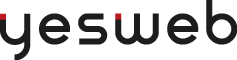 